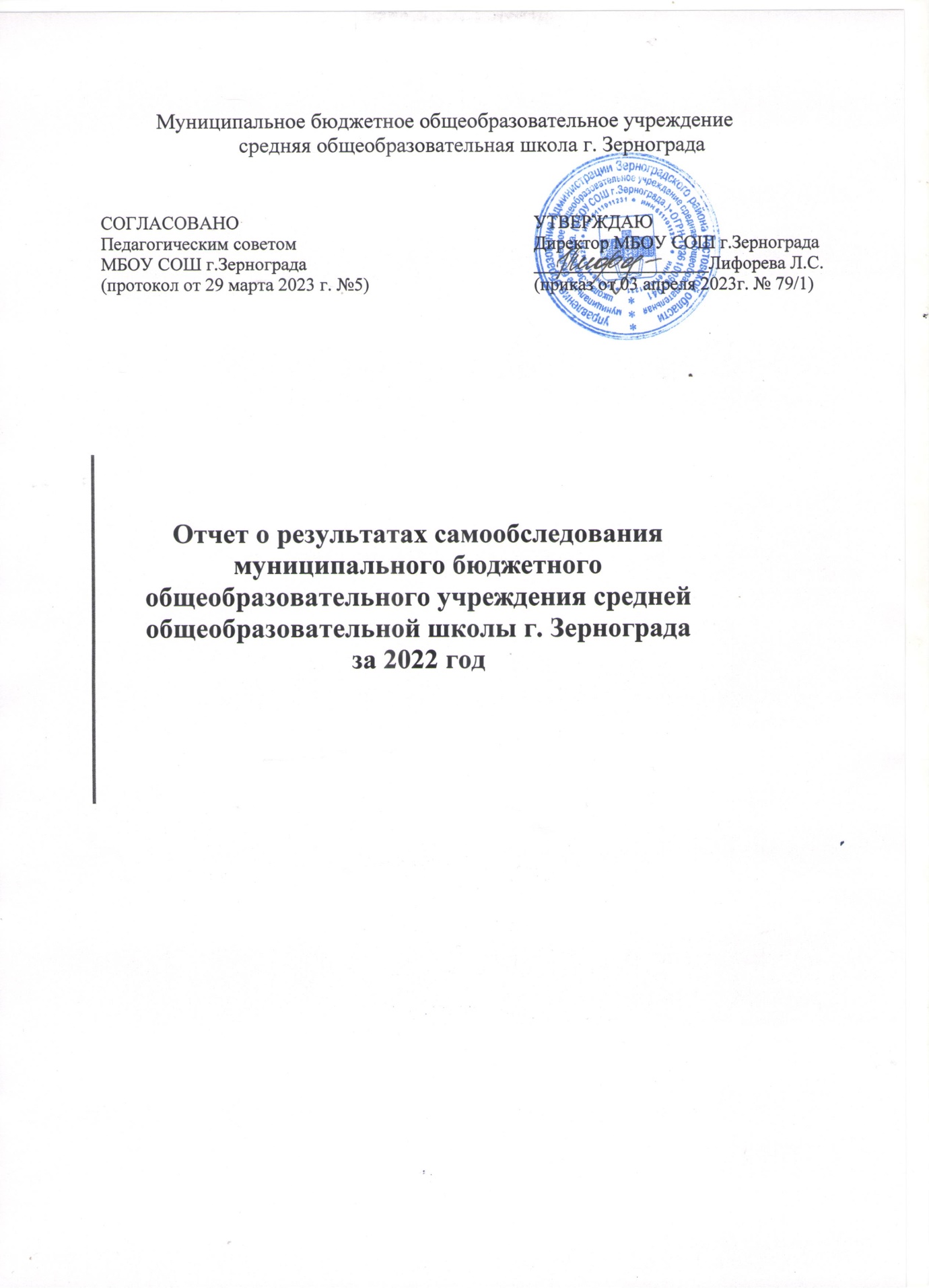 СОДЕРЖАНИЕОбщие сведения об образовательной организацииМБОУ СОШ г.Зернограда (далее – Школа) расположена в центре города Зернограда. Большинство семей обучающихся - 72 процента  проживают рядом со Школой, 28 % процентов − в близлежащих поселках.Основным видом деятельности Школы является реализация общеобразовательных программ начального общего, основного общего и среднего общего образования. Также Школа реализует образовательные программы дополнительного образования детей и взрослых.Аналитическая частьI. Оценка образовательной деятельностиОбразовательная деятельность в Школе организуется в соответствии с Федеральным законом от 29.12.2012 № 273-ФЗ «Об образовании в Российской Федерации», ФГОС начального общего, основного общего и среднего общего образования, основными образовательными программами, локальными нормативными актами Школы.С 01.09.2022 года организовали обучение 1-4х, 5-х классов по ООП, разработанным по обновленным ФГОС НОО и ООО. Мониторинг показал, что обучающиеся не почувствовали переход. Анализ текущих достижений показал результаты, сопоставимые с результатами прошлого и позапрошлого годов. Учителя отмечают, что им стало проще оформлять тематическое планирование в рабочих программах по учебным предметам, так как планируемы результаты по ФГОС стали конкретнее и с ними удобнее работать.Учебный план 1–4-х классов ориентирован на 4-летний нормативный срок освоения основной образовательной программы начального общего образования (реализация обновленных ФГОС НОО), 5–9-х классов – на 5-летний нормативный срок освоения основной образовательной программы основного общего образования (реализация в 5 классах обновленных ФГОС ООО, в 5-9 ФГОС ООО), 10–11-х классов – на 2-летний нормативный срок освоения образовательной программы среднего общего образования (реализация ФГОС СОО).С 01.01.2021 года Школа функционирует в соответствии с требованиями СП 2.4.3648-20 «Санитарно-эпидемиологические требования к организациям воспитания и обучения, отдыха и оздоровления детей и молодежи», а с 01.03.2021 — дополнительно с требованиями СанПиН 1.2.3685-21 «Гигиенические нормативы и требования к обеспечению безопасности и (или) безвредности для человека факторов среды обитания». В связи с новыми санитарными требованиями Школа усилила контроль за уроками физкультуры. Учителя физкультуры организуют процесс физического воспитания и мероприятия по физкультуре в зависимости от пола, возраста и состояния здоровья. Кроме того, учителя и заместитель директора по АХЧ проверяют, чтобы состояние спортзала и снарядов соответствовало санитарным требованиям, было исправным — по графику, утвержденному на учебный год.Школа ведет работу по формированию здорового образа жизни и реализации технологий сбережения здоровья. Все учителя проводят совместно с обучающимися физкультминутки во время занятий, гимнастику для глаз, обеспечивается контроль за осанкой, в том числе во время письма, рисования и использования электронных средств обучения.С 01.09.2022 ввели должность советника директора по воспитанию и взаимодействию с детскими общественными объединениями (далее – советник по воспитанию). Ее занял педагог, имеющий опыт работы с детскими объединениями и общий стаж педагогической работы 15 лет.Советник по воспитанию:•	участвует в разработке и реализации рабочей программы и календарного плана воспитательной работы в школе;•	организует участие педагогов, обучающихся и их родителей (законных представителей) в проектировании рабочих программ воспитания;•	обеспечивает вовлечение обучающихся в творческую деятельность по основным направлениям воспитания;•	анализирует результаты реализации рабочих программ воспитания;•	участвует в организации отдыха и занятости обучающихся в каникулярный период;•	организует педагогическое стимулирование обучающихся к самореализации и социально-педагогической поддержке;•	участвует в работе педагогических, методических советов, в подготовке и проведении родительских собраний, оздоровительных, воспитательных и иных мероприятий, предусмотренных образовательной программой школы; координирует деятельность различных детских общественных объединений.Введение должности советника по воспитанию позволило систематизировать работу классных руководителей и снять излишнюю нагрузку с заместителя директора по учебно-воспитательной работе.Воспитательная работаС 01.09.2021 Школа реализует рабочую программу воспитания и календарный план воспитательной работы, которые являются частью основных образовательных программ начального, основного и среднего общего образования. В рамках воспитательной работы Школа:1)реализует воспитательные возможности педагогов, поддерживает традиции  коллективного планирования, организации, проведения и анализа воспитательных мероприятий;
2)реализует потенциал классного руководства в воспитании школьников, поддерживает активное участие классных сообществ в жизни Школы;
3)вовлекает школьников в кружки, клубы, работающие по школьным программам внеурочной деятельности, реализует их воспитательные возможности;
4)использует в воспитании детей возможности школьного урока, поддерживает использование на уроках интерактивных форм занятий с учащимися;
5)поддерживает ученическое самоуправление — как на уровне Школы, так и на уровне классных сообществ;
6)поддерживает деятельность функционирующих на базе школы детских общественных объединений и организаций — школьного спортивного клуба;
7)организует для школьников экскурсии, походы и реализует их воспитательный потенциал;
8)организует профориентационную работу со школьниками;
9)развивает предметно-эстетическую среду Школы и реализует ее воспитательные возможности;
10) организует работу с семьями школьников, их родителями или законными представителями, направленную на совместное решение проблем личностного развития детей.Для успешной реализации программы по воспитанию учащихся в нашей школе созданы следующие условия:создана воспитательная система, основанная на взаимоуважении, взаимной ответственности всех участников образовательного процесса и конструктивном взаимодействии и сотрудничестве педагогического, ученического и родительского сообщества;функционирует система дополнительного образования;разработана система традиционных общешкольных мероприятий и творческих проектов;развивается музейная работа;развивается школьное ученическое самоуправление;используются новые подходы к организации воспитательного процесса и внедряются современные технологии в процесс патриотического воспитания.В школе действует МО классных руководителей, на заседаниях которого  учителя пополняют свой научно-методический потенциал.  Педагоги школы уделяют значительное внимание воспитанию учащихся, совершенствованию и обновлению внеклассной воспитательной деятельности с детьми. Классные руководители владеют широким арсеналом форм и способов организации воспитательного процесса в школе и в классе. Заседания методического объединения классных руководителей в течение года проходили в форме круглых столов, практикумов, где классные руководители обучались теории, делились опытом своей работы, разбирали различные задачи. Активно участвовала в работе МО психолог  школы  Силкина С.В., социальный педагог - Трифонова Т.В.Благодаря различным направлениям работы  учащиеся школы активно включены в жизнедеятельность ученического коллектива, участвуют в общешкольных мероприятиях, в мероприятиях города и района.           Процесс воспитания  ведется   в соответствии с ФГОС  по основным направлениям воспитания:гражданское воспитание патриотическое воспитание духовно-нравственное воспитание эстетическое воспитание физическое воспитание, формирование культуры здорового образа     жизни и эмоционального благополучия трудовое воспитание экологическое воспитание ценности научного познания        Реализация  программы  охватывала весь педагогический процесс, интегрируя учебные занятия и внеурочную жизнь обучающихся, разнообразные виды деятельности.    В 2022 учебном году   Ксенз С.В.- зам. директора  по ВР  с целью оказания  методической помощи по воспитательной работе было проведено - два  семинара для классных руководителей: «Цели воспитания в  новых условиях работы» -  август;  «Введение новых ФГОС  в воспитательную программу школы»- декабрь.  - были посещены уроки молодого  специалиста  школы, классного  руководителя   7А кл –  Овдиенко О.В.  Каждому занятию был дан подробный анализ и высказаны рекомендации  по корректировке  ведения воспитательного  процесса.    В ноябре 2022г.  Косьянова Е.Н.- руководитель ШМО классных руководителей школы  стала участником  РМО классных руководителей.    В работе РМО  зам. директоров по ВР  в  сентябре и ноябре приняла  участие Ксенз С.В.- зам. директора  по ВР школы.  Классные руководители школы в 2022 году прошли курсы по направлению «Разговоры  о важном». Все 20 классных руководителей школы  с привлечением родителей  участвовали в тематических семинарах,  вебинарах , проводимых на базе ДГТУ (участие в VII Родительском форуме «Наставничество: от мониторинга настоящего к проектированию будущего»)., в областном родительском  всеобуче  на тему: «Безопасность детей в период зимних каникул» 27.12.2022.                              Реализация  воспитательного плана   В 2022году школе работало  17 кружков  различных направлений, в которых занимается  480 человек.  Работа по дополнительному образованию школьников велась   на всех трех ступенях.     Учащиеся  первой ступени с большим интересом посещают  музыкальный  и легкоатлетические кружки (руководители Ксенз С.В.- учитель музыки, Романенко Л.Б.- учитель физической  культуры). Полученные умения и навыки они с гордостью демонстрировали на школьных, на городских  и районных мероприятиях. Учащиеся второй ступени - воспитанники кружка «Первые шаги в науку», «Музейное дело» (руководитель – Дмитриева Е.Г.- учитель истории)   участвовали в оформлении школьного сайта; воспитанники кружка ЮИД ( руководитель  Полякова Е.Ю.) стали победителями в районном конкурсе агитбригад. Обучающиеся третьей ступени –воспитанники кружков  «Палитра детских талантов» ( руководитель   Ксенз  С.В.), «Школа безопасности» ( руководитель Синько А.Г.), «Юнкоры» ( руководитель Орлова Н.А.) .                                 Профилактическая работаРезультаты проводимых мероприятий, направленных на профилактику наркомании, токсикомании и употребление никотин содержащей продукции; формы антинаркотической профилактической работы с  обучающимися. Результаты, проводимых мероприятий по профилактике детского дорожно-   транспортного травматизма.     Мониторинговая работаПо сложившейся традиции в  течение учебного  года  учащиеся заполняют карточки самооценки. Анализ  этих  данных  дает возможность классным руко- водителям  мониторить  уровень воспитанности учащихся и  степень  заинте-ресованности  детей в своем развитии. В конце каждой четверти  и этого полугодия учащиеся выставляли себе оценки по нескольким  факторам воспитания и обучения. Анализ  данного контроля за 1 полугодие   показал, что  учащиеся школы активно включены в жизнедеятельность ученического коллектива, в общешкольные  мероприятиях,  в мероприятия  города и района.        Так же  в рамках  психолого - педагогического  мониторинга  в  сентябре – октябре было проведено исследование на осведомленности учащихся 6 и 9 классов о ПАВ и анонимное анкетирование по употреблению данных веществ и табачных изделий. Результаты показали, что 18 % учащихся этих классов курят, некоторые учащиеся хотя бы раз употребляли спиртные напитки. Педагогом – психологом  Силкиной  С.В., классными руководителями данных учащихся  были проведены  разъяснительные  беседы с родителями   « Влияние  табако-курения   и пассивного курения на организм подростка»,  «Наркомания и окружающий нас мир».Для приобщения детей к культурному наследию  также были проведены следующие мероприятия:«Мы жители многонационального края» (беседы)конкурс чтецов «Мы памяти этой верны!» для 3-8 классовПобедителями  конкурса стихов  стали  Артюкина В.- 7Б и Чернышова М – 3Б кл.Спортивно-оздоровительная деятельность в школе направлена на формирование у обучающихся, родителей, педагогов осознанного отношения к своему физическому и психическому здоровью, важнейших социальных навыков, способствующих успешной социальной адаптации, а также на профилактику вредных привычек, охват максимального количества обучающихся школы оздоровительными мероприятиями. Наши школьники  принимали участие   в спортивных мероприятиях, которые проводились в школе на протяжении всего учебного года: «День Здоровья» к 23 февраля, 8 марта. Городские, районные соревнования  по волейболу, кроссу, эстафете, «Школе безопасности», футболу, баскетболу, стритболу, мини футболу. Формируя привычки к здоровому образу жизни, вопросы об охране жизни и здоровья обучающихся, укрепления здоровья, вопросы профилактики гриппа, ОРВИ и новой коронавирусной инфекции, профилактики детского травматизма были рассмотрены на родительских собраниях, классных часах, внеурочной деятельности в течение учебного года. 	Эмоциональной насыщенностью окрашены проводимые конкурсы,  спортивные состязания. Цель этих мероприятий – создать ситуации успеха, способствовать раскрытию творческих способностей, формировать чувство ответственности за коллектив и дружеской поддержки, уважение к народным традициям («День здоровья»,  «День Защитника Отечества», «Веселые старты», «Папа, мама, я – спортивная семья и многие другие). В течение 2022  года для учащихся школы были проведены следующие спортивные мероприятия:Президентские состязания;«Самый сильный»;Пионербол;Волейбол;Весёлые старты.Охват учащихся – 100%.Работа с родителями   Какие бы задачи ни ставило общество перед школой, без помощи и поддержки родителей, без их заинтересованности процесс воспитания и обучения не даст необходимого результата.  Воспитание происходит,  прежде всего, в семье. Задача школы – поддерживать, сотрудничать и корректи-ровать в случае необходимости становление личности. Работа с родителями является одним из важных направлений  и в деятельности классного руководителя. Работа с родителями в отчетный период  в связи  с эпидемио-логической ситуацией проводилась  в основном дистанционно: фронтально на общешкольных и классных родительских собраниях; и индивидуально, посредством личных встреч с классными руководителями, учителями-предметниками, с заместителем  директора по ВР, социальным педагогом  и педагогом-психологом по заявке классных руководителей. Классными руководителями проводились  дистанционно беседы с родителями   по темам: «Необходимость  горячего питания в школе», «Совместная работа семьи и школы по формированию здорового образа жизни». «Профилактика  инфекционных и простудных заболеваний», «Профилактика  ковид».    Активно велась работа школьного Совета профилактики, возглавляемого  Трифоновой Т.В.- соц.педагогом школы. На заседания были приглашены  учащиеся и родители 11А класса,  6А, 5А классов.Самоуправление детей – конкретный вид общественной, нравственно-огранизаторской   деятельности, которое  может развиваться во всех видах деятельности учащихся.  Детское  объединение ШАНС нацелено на   создание условий для развития творческого потенциала  учащихся через участие в практических делах, позволяющих ребенку осознать себя как личность, самоутвердиться, максимально развивать интересы и способности.В течение полугодия   активистами ШАНС организовывались досуговые мероприятия: конкурсы, викторины; праздники, направленные на воспитание трудолюбия, патриотизма, любви к Родине, доброго отношения к окружающему миру ( акции «Ветеран живет рядом», «Милосердие», «День добрых дел», «Чистый школьный двор», викторины «В стране Знаний»). Активисты ШАНС совместно с вожатой школы  Белоусовой А.С.  оформили стенды школьного актива, отделения РДШ МБОУ СОШ г. Зернограда, подго-товили и провели Новогодние  праздники  для классных коллективов. Ребята  приняли участие в  районном конкурсе,  организованном Мульти-функциональным Молодежным  Центром «Сфера» -  изготовили макет  для фотозоны и заняли первое место.                                         Все коллективные творческие дела завершались подведением итогов,  наиболее отличившимся  школьникам  ( Савенко О.- 11А, Кочемасовой Н.- 11А,  Федорову Д.-11Б, Щербеневой  С.- 11А,  ) были вручены   благодарности  от имени администрации школы.   Согласно плану контрольно-оценочной деятельности школы на 2022 год, с целью проверки соблюдения классными руководителями единых требований по оформлению и ведению документации   по ВР  в прошедшем полугодии проводилась проверка   рабочих программ по ВР классных руководителей 1-11классов. Организацию и проведение контроля осуществляла   зам. директора по ВР  Ксенз С.В. В ходе каждой проверки особое внимание уделялось вопросу соблюдения единых требований по реализации рабочей программы по ВР на учебный год и ведению дневников классными руководителями и учениками, а так же их родителями.     Систематизация данной работы показала  что: - реализация рабочих программ по ВР в 65% классов  осуществлялась  в соответствии с ежечетвертным планом работы. В рабочих программах  большинством классных  руководителей  систематически делаются  отметки о проделанной работе. -  при ведении дневников 61% учащихся выполняют  основные требования, закрепленные Уставом школы.    В ходе проверок было  отмечено, что классные руководители   работу по данному направлению стараются осуществлять  в соответствии с требова-ниями Устава школы, Это не всегда удается в полной мере в связи с большой  загруженностью  учителей. Дополнительное образованиеДополнительное образование ведется по программам следующей направленности:естественно-научное;техническое;художественное;физкультурно-спортивное;туристско-краеведческое;социально-гуманитарное.В 2021-2022 учебном году в школе работало  17 кружков  различных направлений, в которых занимается  480 человек.  Работа по дополнительному образованию школьников велась   на всех трех ступенях. Учащиеся  первой ступени с большим интересом посещают  музыкальный  и легкоатлетические кружки (руководители Ксенз С.В.- учитель музыки, Романенко Л.Б.- учитель физической  культуры). Полученные умения и навыки они с гордостью демонстрировали на школьных, на городских  и районных мероприятиях. Учащиеся второй ступени - воспитанники кружка « Первые шаги в науку», «Музейное дело» (руководитель – Дмитриева Е.Г.- учитель истории)   участвовали в оформлении школьного сайта; воспитанники кружка ЮИД (руководитель  Полякова Е.Ю.) стали победителями в районном конкурсе агитбригад. Обучающиеся третьей ступени – воспитанники кружков  «Палитра детских талантов» (руководитель   Ксенз  С.В.), «Школа безопасности» (руководитель Синько А.Г.), «Юнкоры» (руководитель Орлова Н.А.) В 2022-2023 учебном году в школе  функционируют 18 кружков различной направленности, спортивный клуб, которые помогают развивать творческие навыки ученикам, формировать представление о будущей профессии.  Воспитанники этих кружков являются постоянными участниками городских, районных и зональных мероприятий: игры КВН, танцевального конкурса «Стартинейждер», «Гвоздики Отечества», мероприятий ко Дню Города, Дню Победы, школьных вечеров отдыха, концертов. 	Школа тесно сотрудничает с МОУДОД «Детская школа искусств», МОУ ДОД «Центр воспитательной работы и детского творчества», РДК, ДЮСШ.	На основании проведенного анализа можно сделать вывод, что  такая структура воспитательной работы позволяет систематизировать работу  классных руководителей и всего педколлектива; охватить всех учащихся школы, исходя из их склонностей и интересов, способствует всестороннему развитию личности каждого ребенка и дает положительные результаты. 	Анализ проведенной работы показывает, что задачи, поставленные на данный период, выполнены, воспитательный процесс проводился по всем утвержденным направлениям. В связи с этим работа по реализации Программы воспитания по данным направлениям может быть продолжена.II. Оценка системы управления организациейОрганы управления, действующие в ШколеДля осуществления учебно-методической работы в Школе продолжают функционировать семь методических объединений:МО учителей образовательных областей «Русский язык и литература», «Иностранный язык»;МО учителей образовательных областей «Математика и информатика» и естественно-научных предметов;МО учителей образовательной области «Общественно-научные предметы»;МО учителей образовательных областей «Искусство», «Физическая культура», «Технология», «ОБЖ»;МО  учителей начальных классов;МО классных руководителей;МО «Школа молодого учителя».В целях учета мнения обучающихся и родителей (законных представителей) несовершеннолетних обучающихся в Школе действуют Совет обучающихся и Управляющий Совет родителей.В 2022 Школа обновила платформу для электронного документооборота, что позволило расширить ее функционал и связать с порталом Госуслуги. Теперь с кандидатами, которые имеют электронные подписи, можно заключать трудовые договоры в электронном виде. Это упрощает кадровый контроль и формирование отчетности. По итогам 2022 года система управления Школой оценивается как эффективная, позволяющая учесть мнение работников и всех участников образовательных отношений. В следующем году изменение системы управления не планируется.III. Оценка содержания и качества подготовки обучающихсяСтатистика показателей за 2019–2022 годыПриведенная статистика показывает, что положительная динамика успешного освоения основных образовательных программ сохраняется, сохраняется и количество обучающихся Школы.В 2022 году Школа продолжает успешно реализовывать рабочие программы «Русский родной язык» и «Литературное чтение на родном языке», «Основы религиозных культур и светской этики» в начальной школе и «Родной русский язык», «Родная литература» в курсе основной и средней школы. В течение  2022  года  в  школе  продолжалась работа по адаптации  системы  образования  к уровню  и  особенностям  развития  учащихся,  имеющих  ограниченные  возможности здоровья по направлениям: - организация обучения на дому; - организация инклюзивного образования. В  МБОУ  СОШ  г.Зернограда  в 2022 году обучалось  19 детей с ОВЗ. Всего детей-инвалидов - 14 чел., из них 6 чел. – с ОВЗ, 8 чел. – инвалиды без ОВЗ.  Инклюзивно – 14 учащихся, 13 - индивидуально на дому, что составляет  2,4 % от общего количества обучающихся школы. Все обучающиеся были  зачислены на основании заявлений родителей (законных представителей)  детей, а также в соответствии с рекомендацией ПМПК.  Для  каждого  учащегося,  обучающегося  на  дому,  утверждался индивидуальный  учебный  план,  составлялось  расписание  занятий. Дети  обучались  в  соответствии  со  своими  способностями  и  физическими  возможностями. Социально – педагогическая  служба  школы  оказывала   помощь  детям с ОВЗ и детям-инвалидам  по  созданию  необходимых  условий,  способствующих  их  физической,  культурной,  социальной  реабилитации.Обучающиеся,  для  которых определена  форма  обучения  на  дому,  успешно  окончили  учебный  год  и  переведены  в следующий  класс. В течение учебного года велись журналы обучения на дому, в которых регулярно записывались темы проведенных уроков в соответствии с рабочей программой,  фиксировались  текущие  и  итоговые  отметки,  домашнее  задание. Остальные  учащиеся проходили  обучение  по  программам  массовой школы.  К  каждому  из  этих  учащихся  был  организован  индивидуальный  подход  со  стороны классного  руководителя,  социального  педагога,  администрации  школы,  учителей-предметников.  Для  учащихся  дозировались  домашние  задания,  учебная  нагрузка  на  уроке, обращалось  самое  пристальное  внимание  на  здоровьесберегающие  технологии  в  работе  с детьми с ограниченными возможностями здоровья и детьми-инвалидами.  Краткий анализ динамики результатов успеваемости и качества знанийРезультаты освоения учащимися программ начального общего образования по показателю «успеваемость» в 2022 годуЕсли сравнить результаты освоения обучающимися программ начального общего образования по показателю «успеваемость» в 2022 году с результатами освоения учащимися программ начального общего образования по показателю «успеваемость» в 2021 году, то можно отметить, что процент учащихся, окончивших на «4» и «5», снизился на 1%  (в 2021 был 54%), процент учащихся, окончивших на «5», снизился на 3 процента (в 2021 – 21%).Результаты освоения учащимися программ основного общего образования по показателю «успеваемость» в 2022 годуЕсли сравнить результаты освоения обучающимися программ основного общего образования по показателю «успеваемость» в 2022 году с результатами освоения учащимися программ основного общего образования по показателю «успеваемость» в 2021 году, то можно отметить, что процент учащихся, окончивших на «4» и «5», снизился на 3 % (в 2021 был 58%), процент учащихся, окончивших на «5», также повысился на 2 %  (в 2021 – 18%).В 2022 году учащиеся 9-х классов успешно сдали итоговое собеседование по русскому языку в качестве допуска к государственной итоговой аттестации. По итогам испытания все получили «зачет» за итоговое собеседование.Результаты освоения программ среднего общего образования обучающимися 10, 11 классов по показателю «успеваемость» в 2022 годуРезультаты освоения учащимися программ среднего общего образования по показателю «успеваемость» в 2022 учебном году снизились на 7,5 процентов (в 2021 году количество обучающихся, которые закончили полугодие  на «4» и «5», было 62%), процент учащихся, окончивших на «5»,
возрос на 2,5% (в 2021 было 19 %).В 2022 году ВПР проводили в два этапа: в марте –11-х классах, в сентябре и октябре – в 5-9-х классах. В компьютерной форме проводили ВПР в 6-х классах по предмету «История» в 8 классе по предмету «Английский язык».В связи с переносом большей части ВПР на осень, результаты не использовались в качестве промежуточной аттестации. Ученики  в целом справились с предложенными работами и продемонстрировали хороший уровень достижения учебных результатов. Анализ результатов по отдельным заданиям показал необходимость дополнительной работы. Руководителям школьных методических объединений было рекомендовано:спланировать коррекционную работу, чтобы устранить пробелы;организовать повторение по темам, проблемным для класса в целом;провести индивидуальные тренировочные упражнения по разделам учебного курса, которые вызвали наибольшие затруднения;организовать на уроках работу с текстовой информацией, что должно сформировать коммуникативную компетентность школьника: погружаясь в текст, грамотно его интерпретировать, выделять разные виды информации и использовать ее в своей работе;совершенствовать навыки работы учеников со справочной литературой.В 2022 году действовал особенный порядок прохождения ГИА для лиц, учившихся за границей и вынужденных прервать обучение из-за недружественных действий иностранных государств. Ученики, в том числе из ДНР и ЛНР, которых уже зачислили в российскую школу, могли выбрать в каком виде им удобнее пройти аттестацию: сдать экзамены в соответствии с Порядками ГИА или выбрать промежуточную аттестацию (постановление Правительства от 31.03.2022 № 538).В 2022 году в Школу были зачислены 15 учеников, прибывших из ДНР, ЛНР: Весной 2022 года прибило в 8 класс – 2 чел., в 9 класс – 4 чел., в 11 класс – 2  чел. Осенью 2022 года во 2 классе обучалось 2 человека, в  6 классах – 3 чел., в  7 классах – 1 чел., в 8 классах –  2 человека\ Обучающиеся 9 и 11 классов выбрали формат промежуточной аттестации, на основании которой получили аттестаты. Результаты сдачи ЕГЭ в 2022 годуС 25 мая 2022 г. по 24 июня 2022 г. проходил единый государственный экзамен по следующим предметам:Русский язык МатематикаЛитератураИнформатика и ИКТХимияИсторияАнглийский языкОбществознаниеФизикаГеографияБиологияДля того чтобы получить школьный аттестат, выпускнику школ текущего года необходимо сдать два обязательных экзамена в форме ЕГЭ русский язык и математика базового или профильного уровня и  набрать не менее минимального количества баллов. С 2022 года ЕГЭ проводится на основе ФГОС среднего общего образования. Все изменения, в том числе включение в КИМ новых заданий, направлены на усиление деятельностной составляющей экзаменационных моделей: применение умений и навыков анализа различной информации, решения задач, в том числе практических, развернутого объяснения, аргументации и др. В 2022 году КИМ (контрольно-измерительные материалы) по всем ЕГЭ изменятся. Стала другой структура КИМ, возникли новые модели заданий, которые проверяли предметные знания.Разработчики КИМ хотели, чтобы сдающие:показывали больше навыков анализа,думали самостоятельно,критически оценивали информацию,учились аргументировать свою точку зрения,умели давать развернутое объяснение,решали практические задачи.Кроме того, по всем предметам изменилась шкала перевода первичных баллов в тестовые.Русский языкВ нашей школе успешно преодолели минимальный порог по русскому языку 100% выпускников. Средний бал по русскому языку в нашей школе составил 67, в прошлом году был 72. При минимальном балле 24 в нашей школе количество баллов от 49 до 91.Наивысший балл по русскому языку в нашей школе 91 у Бакаленко Андрея.МатематикаРезультаты ЕГЭ по математике профильного уровня позволяют поступать в вузы, имеющие в перечне вступительных испытаний при приеме на обучение по образовательным программам высшего образования – программам бакалавриата и программам специалитета предмет «Математика».Успешно преодолели минимальный порог по математике профильного уровня в нашей школе 23 из 24 (96%).  1 выпускник не преодолел мин.порог и пересдавать будет математику осенью. Средний бал по математике в нашей школе 53,7. При мин. балле 27 в нашей школе количество баллов от 22 до 80. Наивысший балл по профильной математике 80балла у Бакаленко Андрея.В нашей школе из 33 выпускников 3получили медали «За особые успехи в учении», сдав русский язык и математику не ниже чем на 70 баллов.Таблица № 1 Сравнение численности сдававших экзамены по выборуТаблица № 2 Результаты по предметам по выбору за 2021-2022  учебный год:Таблица № 3. Сравнительная таблица среднего балла по предметам.Таблица № 4Сравнительная таблица наивысшего балла по предметам.Из 33 выпускников  11-х классов  3 получили аттестаты особого образца  и медали «За особые успехи в учении»: Бакаленко Андрей, Кочемасова Наталья и Береза Ярослав.IV. Оценка организации учебного процессаОрганизация учебного процесса в Школе регламентируется режимом занятий, учебным планом, календарным учебным графиком, расписанием занятий, локальными нормативными актами школы.Образовательная деятельность в Школе осуществляется по пятидневной учебной неделе для 1–11-х классов. Занятия проводятся в одну смену для обучающихся 1–11-х классов.С 01.09.2022 Школа организовала изучение государственных символов России. В рабочие программы воспитания НОО, ООО и СОО включили ключевое общешкольное дело – церемонию поднятия Государственного флага России и исполнения Государственного гимна России в соответствии с рекомендациями Минпросвещения России, изложенными в письме от 15.04.2022 № СК-295/06 и Стандартом от 06.06.2022.Скорректировали ООП НОО в части рабочих программ по предметам «Окружающий мир» и «ОРКСЭ» – добавили темы по изучению государственных символов.Скорректировали ООП ООО в части рабочих программ по предметам «ОДНКНР» и «Обществознание» – добавили темы по изучению государственных символов и возможность разработки проектов учащимися по темам, позволяющим углубить знания о госсимволике, истории ее развития.Скорректировали ООП СОО в части рабочей программы по предмету «История» –расширили тему, связанную с изучением государственных символов, и добавили темы индивидуальных проектов, позволяющих углубить знания о госсимволике.С сентября стали реализовывать курс внеурочной деятельности «Разговоры о важном» в соответствии с письмом Минпросвещения от 15.08.2022 № 03-1190.В соответствии с методическими рекомендациями Роспотребнадзора МР 3.1/2.4.0178/1-20 «Рекомендации по организации работы образовательных организаций в условиях сохранения рисков распространения COVID-19» в 2021/22, в 2022/2023 учебном году Школа:Разработала графики входа учеников через два входа в учреждение;Составила и утвердила графики уборки, проветривания кабинетов и рекреаций;Подготовила расписание работы столовой и приема пищи с учетом дистанцированной рассадки классов;Разместила на сайте школы необходимую информацию об антикоронавирусных мерах, ссылки распространяли по официальным родительским группам в WhatsApp;Использует бесконтактные термометры, тепловизоры – два стационарных на главные входы, один ручной, рециркуляторы передвижные и настенные для каждого кабинета, средства и устройства для антисептической обработки рук, маски многоразового использования, маски медицинские, перчатки. Запасы регулярно пополняются, чтобы их хватало на два месяца.V. Оценка востребованности выпускниковVI. Оценка качества кадрового обеспеченияНа период самообследования в Школе работает 41 педагог, из них 14 – внутренние совместители. Из них 9 человек имеют среднее специальное образование. В 2022 году аттестацию прошли 4 человека: 3 педагога – на высшую квалификационную категорию, 1 – на первую.В целях повышения качества образовательной деятельности в школе проводится целенаправленная кадровая политика, основная цель которой – обеспечение оптимального баланса процессов обновления и сохранения численного и качественного состава кадров в его развитии, в соответствии потребностями Школы и требованиями действующего законодательства.Основные принципы кадровой политики направлены:на сохранение, укрепление и развитие кадрового потенциала;создание квалифицированного коллектива, способного работать в современных условиях;повышения уровня квалификации персонала.Оценивая кадровое обеспечение образовательной организации, являющееся одним из условий, которое определяет качество подготовки обучающихся, необходимо констатировать следующее:образовательная деятельность в школе обеспечена квалифицированным профессиональным педагогическим составом;в Школе создана устойчивая целевая кадровая система, в которой осуществляется подготовка новых кадров из числа собственных выпускников;кадровый потенциал Школы динамично развивается на основе целенаправленной работы по повышению квалификации педагогов.В 2022 году в Школе продолжает реализовываться модель наставничества «учитель-учитель». Сформировано шесть пар наставничества, что позволяет осуществлять оказание помощи молодым специалистам  школы в их профессиональном становлении, а также формировать стабильный, высококвалифицированный коллектив. VII.  Оценка качества учебно-методического и библиотечно-информационного обеспеченияОбщая характеристика:объем библиотечного фонда – 13880 единица;книгообеспеченность – 100 процентов;обращаемость (без учета учебников), число книговыдач на 1 ед. фонда – 0,8 единиц;объем учебного фонда – 9484 единицы.Фонд библиотеки формируется за счет федерального, областного, местного бюджетов.Состав фонда и его использованиеФонд библиотеки соответствует требованиям ФГОС, учебники фонда входят в федеральный перечень, утвержденный приказом Минпросвещения России от 21.09.2022 № 858.В библиотеке имеются электронные образовательные ресурсы – 47 дисков. Оснащенность библиотеки учебными пособиями достаточная. VIII.  Оценка материально-технической базыВ образовательной организации созданы условия для инклюзивного образования: пандус, звуковые и световые сигналы, поручни,  оборудован санузел, специализированное оборудование для инвалидов с опорно-двигательной системой, с нарушением зрения, слуха.Для доступа детей с ОВЗ имеется вход  с внутренней стороны двора, созданы специальные условия обучения на первом этаже (блок «Доступная среда»), в котором расположены: учебный кабинет, туалетная комната, тактильная разметка.В школе создана безбарьерная среда для детей с ОВЗ: в кабинете находится рабочее место ученика и установлена конференцсвязь с 5 учебными кабинетами – 41, 32, 35, 46, 47. В кабинетах - 41 (история), 32 (начальные классы), 35 (физика), 46 (русский язык), 47 (математика) можно заниматься с использованием информационных технологий. Это позволяет ребенку получать знания, психолого-педагогическую помощь и поддержку, адаптироваться к условиям социально-образовательной среды.Техническую поддержку осуществляют лаборанты кабинета информатики (сервисное обслуживание техники, установка и настройка программного обеспечения). По мере возможности пополняется материально-техническая база школы, закупаются расходные материалы.Много внимания уделяется укреплению и сохранению здоровья школьников. В школе для всех учащихся организовано буфетное питание  и горячее питание. С начала учебного года организовано бесплатное горячее питание для  учащихся по спискам органов социального обеспечения и желающих учащихся. За  отчётный  период  в среднем 140 учащихся из малоимущих семей получали  бесплатные  горячие  обеды.  Все желающие могли питаться  за деньги  в буфете-раздаточной. Всего горячим питанием пользовались  примерно 95% от общего количества детей.1 сентября 2022 году в рамках федерального проекта «Современная школа» национального проекта «Образование» на базе МБОУ СОШ г.Зернограда  открыт Центр образования естественно-научной и технологической направленностей «Точка роста». Он призван обеспечить повышение охвата обучающихся программами основного общего и дополнительного образования естественно-научной и технологической направленностей с использованием современного оборудования. Центр «Точка роста» является частью образовательной среды общеобразовательной организации, на базе которой осуществляется:преподавание учебных предметов из предметных областей «Естественно-научные предметы», «Естественные науки», «Математика и информатика», «Технология»;внеурочная деятельность для поддержки изучения предметов естественно-научной и технологической направленностей;дополнительное образование детей по программам естественно-научной и технической направленностей;проведение внеклассных мероприятий для обучающихся;организация образовательных мероприятий, в том числе в дистанционном формате с участием обучающихся из других образовательных организаций.На четвертом этаже здания оборудована зона отдыха с шахматным столом, диваном, креслом-мешком. Два  кабинета (физика, химия), отведенные под Центр, оборудованы в соответствии с требованиями проекта зонирования помещений, оснащены оборудованием для обеспечения функционирования Центра.IX. Оценка функционирования внутренней системы оценки качества образованияВ Школе утверждено Положение о внутренней системе оценки качества образования (приказ от 30.08.2019г  № 249 «Об утверждении локальных актов МБОУ СОШ г. Зернограда». Целью  ВСОКО  является  сбор  информации  об  образовательной  деятельности,  ее анализ,  принятие  управленческих  решений,  направленных  на  создание  условий  для  повышения качества образования.С  целью  полноценного  функционирования  внутренней  системы  оценки  качества разработаны план реализации внутренней системы оценки  качества образования. Согласно плану ВСОКО функционирует как единая система контроля и оценки качества образования в ОУ и включает в себя: субъекты контрольно-оценочной деятельности; контрольно-оценочные процедуры; контрольно-измерительные материалы; аналитические документы для внутреннего потребления; информационно-аналитические  продукты  для  трансляции  в  публичных источниках. Направления ВСОКО: качество образовательных программ; качество условий реализации образовательных программ; качество образовательных результатов обучающихся; удовлетворенность потребителей качеством образования. Основные мероприятия ВСОКО: оценка соответствия реализуемых в Школе образовательных программ федеральным требованиям; контроль  соответствия  рабочих  программ  авторским  программам  и реализации рабочих программ; оценка условий реализации ООП федеральным требованиям; контроль состояния условий реализации ООП;  мониторинг  сформированности  и  развития  метапредметных  образовательных результатов; оценка уровня достижения обучающимися планируемых предметных и метапредметных результатов освоения основных образовательных программ посредством организации внешнего и внутреннего аудита; мониторинг индивидуального прогресса обучающегося в достижении предметных  и  метапредметных  результатов  освоения  основных  образовательных программ; мониторинг личностного развития обучающихся, сформированности у обучающихся личностных УУД; контроль реализации Программы воспитания; контроль реализации Программы коррекционной работы; оценка  удовлетворенности  участников  образовательных  отношений качеством  образования  через  ежегодную  организацию  анкетирования  участников образовательных отношений; систематизация и обработка оценочной информации, подготовка аналитических документов по итогам ВСОКО; подготовка текста отчета о самообследовании, в том числе для размещения на официальном сайте.Предметом системы оценки качества образования являются: качество образовательных результатов обучающихся (степень соответствия индивидуальных образовательных достижений и результатов освоения обучающимися образовательных программ государственному и социальному стандартам); качество организации образовательного процесса, включающей условия организации образовательного процесса, в том числе доступность образования, условия комфортности получения образования, материально-техническое обеспечение образовательного процесса, организация питания; качество основных и дополнительных образовательных программ, принятых и реализуемых в школе, условия их реализации; воспитательная работа; профессиональная компетентность педагогов, их деятельность по обеспечению требуемого качества результатов образования; эффективность управления качеством образования и открытость деятельности школы; состояние здоровья обучающихся. Контроль качества подготовки обучающихся осуществлялся администрацией школы иучителями-предметниками. Результаты контроля оформлялись в информационно- аналитические справки, рассматривались на совещаниях при директоре, методических советах, педагогических советах.Внутришкольный контроль носил системный характер, осуществлялся в виде плановых административных срезов. Административные работы проводились по измерителям, составленным учителями-предметниками, по основным предметам. Мониторинг обученности учащихся в начале года как всегда показал низкий уровень обученности учащихся как по русскому языку, так и по математике. На основе анализа результатов входного контроля и с целью обеспечения образовательных потребностей каждого обучающегося в соответствии с его индивидуальными особенностями учителя-предметники на первом этапе учебного процесса использовали технологии объяснительно-иллюстративного обучения, в основе которых идет информирование, просвещение учащихся и организация их репродуктивных действий. Такой способ помог восстановить и выработать общеучебные умения и навыки данный категории учащихся. Затем были введены элементы личностно-ориентированного обучения, создавшие условия для обеспечения учебной деятельности обучающихся. Такая форма работы дала определённые результаты в сравнении с началом учебного года, однако незначительные. Среди принятых управленческих решений определены: необходимость введения таблиц предметных результатов, наглядно демонстрирующих учителю, ученикам и родителям спектр осваиваемых предметных компетенций, динамику их освоения; разработка контрольно-измерительных материалов в рамках текущего контроля успеваемости и промежуточной аттестации учащихся с отражением результатов в таблицах предметных результатов, изменение методики подготовки уроков с более четкой фиксацией образовательных результатов каждого с выделением сроков контроля форсированности умений; внедрения технологии организации контрольно-оценочной деятельности учащихся;проектирование работы родителями и учащимися в рамках новой системы внутренней оценки качества образования.Информационно-аналитическая деятельность администрации школы осуществлялась при помощи электронного документооборота, имеется выход в Интернет. Накопление, обобщение материалов по различным направлениям деятельности школы осуществляется при проведении ВШК и обсуждении на оперативных совещаниях,  методических объединениях, совещаниях при директоре, проходящих регулярно по плану. По итогам контроля (используются разные виды контроля) составляются  аналитические справки, принимаются управленческие решения, осуществляется контроль выполнения принятых решений и исправления недостатков. Усилен акцент на общественный, коллективный контроль за ходом УВП через проведение уроков взаимопосещений учителями, методических недель, анкетированияучастников образовательного процесса.Педагогический анализ и годовой план работы школы сбалансированы. На совещаниях при директоре уточняются еженедельные выборки плана с последующим анализом и коррекцией, заслушиваются аналитические справки, отчеты по различным направлениям деятельности. В целях оперативного решения вопросов жизнедеятельности школы регулярно  проводились  административные совещания, научно-методические советы, совещанияПедагогического коллектива (производственные совещания), советы профилактики, психолого-педагогические консилиумы, методические объединения и семинары.Внутренняя система оценки качества образования соответствует нормативным требованиям федерального и регионального уровней.Результаты анализа показателей деятельности организацииДанные приведены по состоянию на 30 декабря 2022 года.Анализ  показателей указывает на то, что Школа имеет достаточную инфраструктуру, которая соответствует требованиям СП 2.4.3648-20 «Санитарно-эпидемиологические требования к организациям воспитания и обучения, отдыха и оздоровления детей и молодежи» и позволяет  реализовывать образовательные программы в полном объеме в соответствии с ФГОС общего образования.Школа укомплектована достаточным количеством педагогических и иных работников, которые имеют высокую квалификацию и регулярно проходят повышение квалификации, что позволяет обеспечивать стабильных качественных результатов образовательных достижений обучающихся.Общие сведения об общеобразовательной организации2Аналитическая часть2I. Оценка образовательной деятельности2Воспитательная работа4Дополнительное образование9II. Оценка системы управления организацией10III. Оценка содержания и качества подготовки обучающихся12Краткий анализ динамики результатов успеваемости и качества знаний13Результаты сдачи ЕГЭ в 2022 году16IV. Оценка организации учебного процесса19V. Оценка востребованности выпускников20VI. Оценка качества кадрового обеспечения20VII.  Оценка качества учебно-методического и библиотечно-информационного обеспечения21VIII.  Оценка материально-технической базы	22IX. Оценка функционирования внутренней системы оценки качества образования23Результаты анализа показателей деятельности организации25Наименование  образовательной организацииМуниципальное бюджетное общеобразовательное учреждениесредняя общеобразовательная школа г. ЗерноградаРуководительЛариса Сергеевна ЛифореваАдрес организации347740, Ростовская область, г.Зерноград,   ул.им. Ленина, дом №17/2Телефон, факс8(86359) 41-3-43Адрес электронной почтыzern_school_2@mail.ruУчредительМуниципальное образование «Зерноградский район». Управление образования Администрации Зерноградского района Ростовской областиДата создания8 октября 1936 годаЛицензияот 11.04.2012г. № 2292 Серия 61 № 001338Свидетельство о государственной аккредитацииот 19.03.2012г. № 1576   0 II 025355, действительно по 27.04.2023 г.МероприятиеДата проведенияКол. участн.результативностьуровеньНаправление - ЗОЖКонкурс плакатов и видео, роликов и буклетов «Стиль жизни - здоровье!»октябрь4Не определенарайонныйНаправление - физкультура и спортСмотр отрядов ЮИДоктябрь101 месторайонныйСмотр отрядов ЮИДноябрь102 местозональныйНаправление- эстетическое Конкурс «Осенний дуэт»ноябрь161 место- 9А         2 место- 9БшкольныйКонкурс рисунков «Новогодние чудо»ноябрь11место – Тураборовская С- 8БрайонныйРеализвция   Пушкинской картыСентябрь- декабрь8-11клПолностью реализованообластнойНаправление - гражданскоеАнтикоррупционный плакат «Чистые руки»декабрь52 место – Рыбинцева М.- 7А, 3 место –Кондрыко Т.-7БрайонныйКонкурс  участников проекта «Орлята России»- лидер»-октябрь14сертификатВсероссийскийНаправление патриотическое Акция «Благотворительный сбор для участников военной спецоперации».Октябрь- ноябрь327Гуманитарная помощь, рисункиБеседа с ветераном Афганской войны07.12.2247Беседа Неловкин С.Г.- воин-афганецшкольныйКино-проект «Киноуроки в школах России и мира» Ноябрь-декабрь29Воспитание у школьников внутренних, духовных качеств личности,ВсероссийскийНаправление- работа с родителямиРодительское классное собрание «Роль домашнего задания в самообразовании школьников».сентябрь2-10клРодительское собраниеШкола«Возрастные особенности младшего подросткового возраста. Актуальные потребности»25.11.221-4клРодительский всеобучШкола Родительское собрание по итогам первого полугодия и второй четверти. 21.12.221-11Онлайн родительское собраниеШколаТемаДата проведенияКол-во  участниковКто был приглашен для участия«О вреде курения»24.04.225-8клУчащиеся«Профилактика употребления ПАВ»15.10.227-11клУчащиесяНаркотики - путь в никуда!19.11.227-11клУчащиесяТемаДата проведенияКол-во  участниковФорма проведенияКто был приглашен для участия«Железная дорога не место для прогулок»10.04.2212.09.221-11клБеседаУчащиеся«Безопасная дорога в период зимних каникул»26.12.221-11клКл.часУчащиесяНаименование органаФункцииДиректорКонтролирует работу и обеспечивает эффективное взаимодействие структурных подразделений организации, утверждает штатное расписание, отчетные документы организации, осуществляет общее руководство ШколойУправляющий советРассматривает вопросы:развития образовательной организации;финансово-хозяйственной деятельности;материально-технического обеспеченияПедагогический советОсуществляет текущее руководство образовательной деятельностью Школы, в том числе рассматривает вопросы:развития образовательных услуг;регламентации образовательных отношений;разработки образовательных программ;выбора учебников, учебных пособий, средств обучения и воспитания;материально-технического обеспечения образовательного процесса;аттестации, повышения квалификации педагогических работников;координации деятельности методических объединенийОбщее собрание работниковРеализует право работников участвовать в управлении образовательной организацией, в том числе:участвовать в разработке и принятии коллективного договора, Правил трудового распорядка, изменений и дополнений к ним;принимать локальные акты, которые регламентируют деятельность образовательной организации и связаны с правами и обязанностями работников;разрешать конфликтные ситуации между работниками и администрацией образовательной организации;вносить предложения по корректировке плана мероприятий организации, совершенствованию ее работы и развитию материальной базы№ п/пПараметры статистики2019–2020уч.год2020-2021уч.год2021-2022уч.годНа конец 2022года1Количество детей, обучавшихся на конец учебного года, в том числе:5765765975451– начальная школа2312342402371– основная школа2692732962951– средняя школа766961492Количество учеников, оставленных на повторное обучение:2– начальная школа---2– основная школа---2– средняя школа---3Не получили аттестата3– об основном общем образовании---3– o среднем общем образовании---4Окончили школу с аттестатом особого образца4в основной школе9974– средней школе273КлассыВсего
обуч-сяИз них успеваютИз них успеваютОкончили годОкончили годОкончили годОкончили годНе успеваютНе успеваютНе успеваютНе успеваютПереведены
условноПереведены
условноКлассыВсего
обуч-сяИз них успеваютИз них успеваютВсегоВсегоОкончили годОкончили годИз них н/аИз них н/аПереведены
условноПереведены
условноКлассыВсего
обуч-сяКол-во%С
отметками «4» и «5»%С отметками «5»%Кол-во%Кол-во%Кол-во%25959100376361000000036161100345671100000046060100244058000000Итого18018010095531810000000КлассыВсего
обуч-сяИз них
успеваютИз них
успеваютОкончили
годОкончили
годОкончили
годОкончили
годНе успеваютНе успеваютНе успеваютНе успеваютПереведены
условноПереведены
условноКлассыВсего
обуч-сяИз них
успеваютИз них
успеваютВсегоВсегоОкончили
годОкончили
годИз них н/аИз них н/аПереведены
условноПереведены
условноКлассыВсего
обуч-сяКол-во%С
отметками
«4» и «5»%С
отметками
«5»%Кол-
во%Кол-
во%Кол-во%56262100416610160000006606010035581220000000760601003152111800000086161100264317280000009535310030561019000000Итого269269100102555020000000КлассыВсего
обуч-сяИз них
успеваютИз них
успеваютОкончили
полугодиеОкончили
полугодиеОкончили годОкончили годНе успеваютНе успеваютНе успеваютНе успеваютПереведены
условноПереведены
условноСменили
форму
обученияСменили
форму
обученияКлассыВсего
обуч-сяИз них
успеваютИз них
успеваютВсегоВсегоОкончили годОкончили годИз них н/аИз них н/аПереведены
условноПереведены
условноСменили
форму
обученияСменили
форму
обученияКлассыВсего
обуч-сяКол-во%С
отметками
«4» и «5»%С
отметками
«5»%Кол-во%Кол-во%Кол-во%%Кол-
во102828100145072500000000113333100156161800000000Итого69691002755,51221,500000000№п/пПредмет2017-2018 уч.год2018-2019 уч.год2019-2020 уч.год2020-20212021-20221Литература032122Английский язык321223Информатика023444История1007255Обществознание2082319166География100037Химия614428Физика134131089Биология76855№ПредметКол-во сдававшихКол-во переступивших порог% переступивших порогМин. баллБаллы от и до1Сочинение31311002Русский язык31311002449-913Математика профильный уровень2423962722-804Физика881003639-665Химия221003238-466Биология548036517История551003234-718Обществознание 1612754234-849Литература221003247-6210Английский язык221002244-8311Информатика и ИКТ4125407-62№предметСредний балл 2017-2018уч.годаСредний балл 2018-2019уч.годаСредний балл 2019-2020уч.годаСредний балл 2020-2021уч.годаСредний балл 2021-2022уч.года1Русский язык68736372672Математика профиль41595056,5543Физика51644960514Химия42495348425Информатика0945960246Биология37495051517История4104180468Обществознание 41444459579Литература06474805410Английский язык355884666411География000032№предметнаивысший балл 2017-2018уч.г.наивысший балл 2018-2019уч.г.наивысший балл 2019-2020уч.г.наивысший балл 2020-2021уч.г.наивысший балл 2021-2022уч.г.1Русский язык89899188912Математика профильный уровень72887688803Физика84886887664Химия50496560465Информатика01007990626Биология51727266687История5607090718Обществознание 76546676849Литература08797806210Английский язык406984788311География5200047ОкончилиПродолжили обучениеПродолжили обучениеПродолжили обучениеПродолжили обучениеПродолжили обучениеПосту-пилина работуПосту-пилина работуСлужбав АрмииНе опреде-лилисьНе опреде-лилисьОкончилив 10 клв 10 кл в нашу школу СПОВУЗ2020  9 кл.5423022------202011 кл.37--33311---2021  9 кл.4912523-202111 кл.37-92711---2022  9 кл.53262327------202211 кл.33--92222---№Вид литературыКоличество единиц в фондеСколько экземпляров
выдавалось за год1Учебная948487002Педагогическая8501503Художественная956276004Справочная3803505Языковедение, литературоведение17008506Естественно-научная2581707Техническая30158Общественно-политическая650150ПоказателиЕдиница измеренияКоличествоОбразовательная деятельностьОбразовательная деятельностьОбразовательная деятельностьОбщая численность учащихсячеловек581Численность учащихся по образовательной программе начального общего образованиячеловек237Численность учащихся по образовательной программе основного общего образованиячеловек295Численность учащихся по образовательной программе среднего общего образованиячеловек49Численность (удельный вес) учащихся, успевающих на «4» и «5» по результатам промежуточной аттестации, от общей численности обучающихсячеловек (процент)24743%Средний балл ГИА выпускников 9 класса по русскому языкубалл3,7Средний балл ГИА выпускников 9 класса по математикебалл3,6Средний балл ЕГЭ выпускников 11 класса по русскому языкубалл67Средний балл ЕГЭ выпускников 11 класса по математикебалл54Численность (удельный вес) выпускников 9 класса, которые получили неудовлетворительные результаты на ГИА по русскому языку, от общей численности выпускников 9 классачеловек (процент)12%Численность (удельный вес) выпускников 9 класса, которые получили неудовлетворительные результаты на ГИА по математике, от общей численности выпускников 9 классачеловек (процент)00%Численность (удельный вес) выпускников 11 класса, которые получили результаты ниже установленного минимального количества баллов ЕГЭ по русскому языку, от общей численности выпускников 11 классачеловек (процент)00%Численность (удельный вес) выпускников 11 класса, которые получили результаты ниже установленного минимального количества баллов ЕГЭ по математике, от общей численности
выпускников 11 классачеловек (процент)00%Численность (удельный вес) выпускников 9 класса, которые не получили аттестаты, от общей численности выпускников 9 классачеловек (процент)00Численность (удельный вес) выпускников 11 класса, которые не получили аттестаты, от общей численности выпускников 11 классачеловек (процент)00Численность (удельный вес) выпускников 9 класса, которые получили аттестаты с отличием, от общей численности выпускников 9 классачеловек (процент)713%Численность (удельный вес) выпускников 11 класса, которые получили аттестаты с отличием, от общей численности выпускников 11 классачеловек (процент)39%Численность (удельный вес) учащихся, которые принимали участие в олимпиадах, смотрах, конкурсах, от общей численности обучающихсячеловек (процент)45077%Численность (удельный вес) учащихся – победителей и призеров олимпиад, смотров, конкурсов от общей численности обучающихся, в том числе:человек (процент)14 2,4%− регионального уровнячеловек (процент)− федерального уровнячеловек (процент)11019%− международного уровнячеловек (процент)152,6%Численность (удельный вес) учащихся по программам с углубленным изучением отдельных учебных предметов от общей численности обучающихсячеловек (процент)00Численность (удельный вес) учащихся по программам профильного обучения от общей численности обучающихсячеловек (процент)498,4%Численность (удельный вес) учащихся по программам с применением дистанционных образовательных технологий, электронного обучения от общей численности обучающихсячеловек (процент)581100%Численность (удельный вес) учащихся в рамках сетевой формы реализации образовательных программ от общей численности обучающихсячеловек (процент)20,34%Общая численность педработников, в том числе количество педработников:человек41− с высшим образованиемчеловек29− высшим педагогическим образованиемчеловек28− средним профессиональным образованиемчеловек12− средним профессиональным педагогическим образованиемчеловек11Численность (удельный вес) педработников с квалификационной категорией от общей численности таких работников, в том числе:человек (процент) 2971%− с высшейчеловек (процент)1844%− первойчеловек (процент)1127%Численность (удельный вес) педработников от общей численности таких работников с педагогическим стажем:человек (процент)922%− до 5 летчеловек (процент)− больше 30 летчеловек (процент)1332%Численность (удельный вес) педработников от общей численности таких работников в возрасте: − до 30 летчеловек (процент) 615%человек (процент)− от 55 летчеловек (процент)1229%Численность (удельный вес) педагогических и административно-хозяйственных работников, которые за последние 5 лет прошли повышение квалификации или профессиональную переподготовку, от общей численности таких работниковчеловек (процент)47100%Численность (удельный вес) педагогических и административно-хозяйственных работников, которые прошли повышение квалификации по применению в образовательном процессе ФГОС, от общей численности таких работниковчеловек (процент)3073%ИнфраструктураИнфраструктураИнфраструктураКоличество компьютеров в расчете на одного учащегосяединиц0,149Количество экземпляров учебной и учебно-методической литературы от общего количества единиц библиотечного фонда в расчете на одного учащегосяединиц16,3Наличие в школе системы электронного документооборотада/нетдаНаличие в школе читального зала библиотеки, в том числе наличие в ней:да/нетда− рабочих мест для работы на компьютере или ноутбукеда/нетда− медиатекида/нетда− средств сканирования и распознавания текстада/нетда− выхода в интернет с библиотечных компьютеровда/нетда− системы контроля распечатки материаловда/нетнетЧисленность (удельный вес) обучающихся, которые могут пользоваться широкополосным интернетом не менее 2 Мб/с, от общей численности обучающихсячеловек (процент)581100%Общая площадь помещений для образовательного процесса в расчете на одного обучающегосякв. м5,45